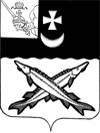 КОНТРОЛЬНО-СЧЕТНЫЙ ОРГАН БЕЛОЗЕРСКОГО МУНИЦИПАЛЬНОГО РАЙОНА161200, Вологодская область, г. Белозерск, ул. Фрунзе, д.35тел. (81756)  2-32-54,  факс (81756) 2-32-54,   e-mail: krk@belozer.ruЗАКЛЮЧЕНИЕна проект решения Совета Глушковского сельского поселения о внесении изменений в решение Глушковского сельского поселения от 23.12.2020 № 39 «О бюджете Глушковского сельского поселения  на 2021 год и плановый период 2022 и 2023 годов»от 25 октября 2021 годаЭкспертиза проекта проведена на основании  пункта 12.2 статьи 12 Положения о Контрольно-счетном органе Белозерского муниципального района, утвержденного решением Представительного Собрания Белозерского муниципального района от 26.05.2020 № 33, пункта 4 плана работы Контрольно-счетного органа Белозерского муниципального района на 2021 год.Предмет финансово-экономической экспертизы: проект  решения Совета Глушковского сельского поселения о внесении изменений в решение Совета Глушковского сельского поселения от 23.12.2020 № 39 «О бюджете Глушковского сельского поселения  на 2021 год и плановый период 2022 и 2023 годов».Цель экспертизы: определение достоверности и обоснованности показателей вносимых изменений в решение Совета Глушковского сельского поселения от 23.12.2020 № 39 «О бюджете Глушковского сельского поселения  на 2021 год и плановый период 2022 и 2023 годов».Сроки проведения: с 25.10.2021 по 25.10.2021.Для заключения были представлены следующие документы:проект решения Совета Глушковского сельского поселения «О внесении изменений в решение Совета Глушковского сельского поселения 23.12.2020 № 39»;копия листа согласования проекта с результатами согласования;пояснительная записка Финансового управления Белозерского муниципального района;копия уведомления Финансового управления Белозерского муниципального района от 19.10.2021 №13.В ходе проведения  экспертизы проекта решения установлено:Проектом решения предлагается утвердить основные характеристики бюджета поселения на 2021 год:- общий объем доходов в сумме 4 400,1 тыс. рублей, что больше ранее утвержденного объема расходов на 62,7 тыс. рублей;- общий объем расходов в сумме 4 453,9 тыс. рублей, что больше ранее утвержденного объема расходов на 62,7 тыс. рублей;- объем дефицита бюджета в сумме 53,8 тыс. рублей или 2,1% от общего объема доходов без учета объема безвозмездных поступлений и поступлений налоговых доходов по дополнительным нормативам отчислений (за счет входящего остатка собственных доходов на начало года).Изменения в плановые показатели 2021 года и 2022 года не вносятся.Проектом решения предлагается изложить пункт 14 решения Совета Глушковского сельского поселения от 23.12.2020 № 39 «О бюджете Глушковского сельского поселения на 2021 год и плановый период 2022-2023 годов» в новой  редакции, уточнив объем резервного фонда на 2021 год, а именно:на 2021 год – 0,0  тыс. рублей, что меньше ранее утвержденного объема  на 2,0 тыс. рублей.Изменения в плановые показатели резервного фонда 2022-2023 годов не вносятся.Проектом решения предлагается дополнить решение Совета Глушковского сельского поселения от 26.12.2020 № 42 «О бюджете Глушковского сельского поселения на 2021 год и плановый период 2022 и 2023 годов» пунктом 18 в следующей редакции:«18. Повысить с 1 сентября 2021 года в 1,1 размеры должностных окладов (денежных вознаграждений) лиц, замещающих муниципальные должности, должностных окладов лиц, замещающих должности муниципальной службы, лиц, замещающих должности, не отнесенные к должностям муниципальной службы в органах местного самоуправления». Проектом решения предлагается пункты решения 18-21 считать пунктами 19-22 соответственно.Приложение 1 «Источники внутреннего финансирования дефицита бюджета поселения на 2021 год и плановый период 2022 и 2023 годов» предлагается изложить в новой редакции. Предусмотрено изменение остатков  средств на счетах по учету средств  бюджета поселения, дефицит в размере 53,8 тыс. рублей.Нарушений ст.92.1 и ст.96 Бюджетного кодекса РФ при установлении размера дефицита не установлено.Приложение 2 «Объем доходов бюджета Глушковского сельского поселения на 2021 год и плановый период 2022 и 2023 годов, формируемый за счет налоговых и неналоговых доходов, а также безвозмездных поступлений» изложить в новой редакции, а именно:Таблица № 1                                                                                                                   тыс. рублейПроектом  предлагается  увеличить объем безвозмездных поступлений в 2021 году  на 62,7 тыс. рублей,  в том числе за счет:- поступления дотации на сбалансированность в сумме 62,7 тыс. рублей, а именно: на повышение заработной платы 62,7 тыс. рублей (основанием является Уведомление от 19.10.2021 №13).Приложение 5 «Распределение бюджетных ассигнований по разделам, подразделам классификации расходов на 2021 год и плановый период 2022 и 2023 годов» предусмотрено изложить в новой редакции, а именно: Проектом предлагается:увеличить  объем  расходов на 2021 год  на сумму 62,7 тыс. рублей.Таблица № 2                                                                                                                    тыс. рублейПроектом  предлагается увеличить объем расходов на сумму 62,7 тыс. рублей, в том числе:по разделу «Общегосударственные вопросы» увеличить на 109,5 тыс. рублей;по разделу «Национальная безопасность и правоохранительная деятельность» уменьшить на 46,8 тыс. рублей.Приложение 6 «Распределение бюджетных ассигнований по разделам, подразделам, целевым статьям и видам расходов в ведомственной структуре расходов бюджета поселения на 2021 год и плановый период 2022 и 2023 годов» предлагается изложить в новой редакции, а именно: увеличив объем расходов на 62,7 тыс. рублей и учесть следующие поправки:Таблица № 3                                                                                                                   тыс. рублейПриложение 7 «Распределение средств на реализацию муниципальной программы «Развитие территории Глушковского сельского поселения на 2021-2025 годы» предлагается изложить в новой редакции. С учетом вносимых поправок объем расходов по основным мероприятиям программы составит: Таблица № 4                                                                                                                   тыс. рублейВыводы:Представленный проект решения Совета Глушковского сельского поселения о внесении изменений в решение Совета Глушковского сельского поселения от 23.12.2020 № 39 «О бюджете Глушковского сельского поселения  на 2021 год и плановый период 2022 и 2023 годов» разработан в соответствии с бюджетным законодательством, Положением о бюджетном процессе Глушковского сельского поселения и рекомендован к принятию.Аудиторконтрольно-счетного органа района                                                                    М.А. Яковлева                       Наименование вида доходаУтверждено по бюджетуна 2021 год(решение от 31.05.2021№ 22)ПоправкиУточненный бюджет на 2021 год(проект решения)1234Налоговые и неналоговые доходы 2525,02525,0НДФЛ1639,01639,0Единый сельскохозяйственный налог39,039,0Налог на имущество131,0131,0Земельный налог с организаций303,0303,0Земельный налог с физических лиц255,0255,0Государственная пошлина10,010,0Доходы от сдачи в аренду имущества, находящегося в оперативном управлении органов управления сельских поселений и созданных ими учреждением (за исключением имущества муниципальных бюджетных и автономных учреждений)148,0148,0Безвозмездные поступления1812,4+62,71875,1Дотация на сбалансированность898,7+62,7961,4Дотация на выравнивание57,457,4Прочие субсидии552,7552,7Субвенции106,5106,5Межбюджетные трансферты197,1197,1Итого4337,4+62,74400,1НаименованиеРПУтверждено по бюджетуна 2021 год(решение от 29.09.2021 №34)ПоправкиУточненный бюджет на 2021 год(проект решения)123456Общегосударственные вопросы01003170,4+109,53279,9Национальная оборона0200104,5104,5Национальная безопасность и правоохранительная деятельность030046,8-46,80,0Жилищно-коммунальное хозяйство0500957,1957,1Образование07001,21,2Социальная политика1000111,2111,2Физическая культура и спорт11000,00,0ВСЕГО РАСХОДОВ4 391,2+62,74 453,9КФСРКВСРКЦСРКВРПоправкиОснование12345601048059100000190240-21,2Свободные бюджетные ассигнования01118057050000000870-2,0Свободные бюджетные ассигнования01138059100000190240+70,0На оплату счетов редакции03108054300123010240-46,8Свободные бюджетные ассигнования0,001028059100070030120+19,5Повышение заработной платы на 10% с 01.09.2021 (Уведомление ФУ №13 от 19.10.2021)01048059100070030120+43,2Повышение заработной платы на 10% с 01.09.2021 (Уведомление ФУ №13 от 19.10.2021)ИтогоИтогоИтогоИтого+62,7НаименованиеРПУтверждено по бюджетуна 2021 год(решение от 29.09.2021 № 34)ПоправкиУточненный бюджет на 2021 год(проект решения)123456Основное мероприятие «Обеспечение мер пожарной безопасности»031046,8-46,80,0Основное мероприятие, «Мероприятия, направленные на повышение уровня комплексного обустройства населенных пунктов»0503737,9737,9Основное мероприятие «Коммунальное хозяйство»0505219,2219,2Основное мероприятие «Организация и проведение мероприятий по направлениям государственной молодежной политики»07071,21,2Основное мероприятие «Мероприятия, направленные на развитие физической культуры и спорта»11010,00,0ВСЕГО РАСХОДОВ1005,1-46,8958,3